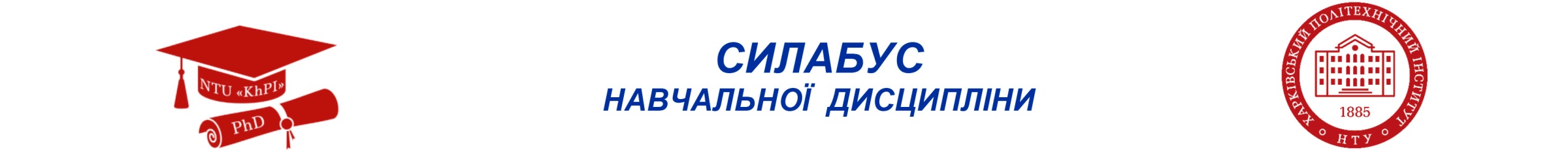 «Психологічні аспекти та логіка педагогічної діяльності»«Психологічні аспекти та логіка педагогічної діяльності»«Психологічні аспекти та логіка педагогічної діяльності»«Психологічні аспекти та логіка педагогічної діяльності»«Психологічні аспекти та логіка педагогічної діяльності»«Психологічні аспекти та логіка педагогічної діяльності»«Психологічні аспекти та логіка педагогічної діяльності»«Психологічні аспекти та логіка педагогічної діяльності»«Психологічні аспекти та логіка педагогічної діяльності»«Психологічні аспекти та логіка педагогічної діяльності»«Психологічні аспекти та логіка педагогічної діяльності»«Психологічні аспекти та логіка педагогічної діяльності»«Психологічні аспекти та логіка педагогічної діяльності»«Психологічні аспекти та логіка педагогічної діяльності»«Психологічні аспекти та логіка педагогічної діяльності»«Психологічні аспекти та логіка педагогічної діяльності»«Психологічні аспекти та логіка педагогічної діяльності»«Психологічні аспекти та логіка педагогічної діяльності»Шифр  та назва спеціальностіШифр  та назва спеціальностіШифр  та назва спеціальностіШифр  та назва спеціальностіШифр  та назва спеціальності053 – Психологія053 – Психологія053 – Психологія053 – ПсихологіяФакультет / ІнститутФакультет / ІнститутФакультет / ІнститутФакультет / ІнститутФакультет / ІнститутСоціально гуманітарних технологійСоціально гуманітарних технологійСоціально гуманітарних технологійСоціально гуманітарних технологійНазва освітньо-наукової програмиНазва освітньо-наукової програмиНазва освітньо-наукової програмиНазва освітньо-наукової програмиНазва освітньо-наукової програмиПсихологіяПсихологіяПсихологіяПсихологіяКафедраКафедраКафедраКафедраКафедраПедагогіки і психології управління соціальними системами ім. акад. І.А.ЗязюнаПедагогіки і психології управління соціальними системами ім. акад. І.А.ЗязюнаПедагогіки і психології управління соціальними системами ім. акад. І.А.ЗязюнаПедагогіки і психології управління соціальними системами ім. акад. І.А.ЗязюнаВИКЛАДАЧВИКЛАДАЧВИКЛАДАЧВИКЛАДАЧВИКЛАДАЧВИКЛАДАЧВИКЛАДАЧВИКЛАДАЧВИКЛАДАЧВИКЛАДАЧВИКЛАДАЧВИКЛАДАЧВИКЛАДАЧВИКЛАДАЧВИКЛАДАЧВИКЛАДАЧВИКЛАДАЧВИКЛАДАЧ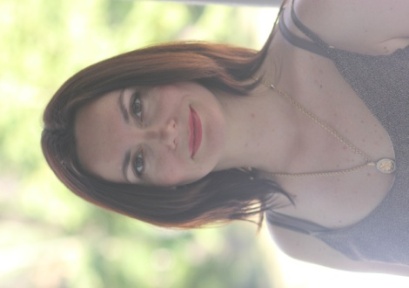 Солодовник Тетяна Олександрівна, tetiana.solodovnyk@khpi.edu.uaСолодовник Тетяна Олександрівна, tetiana.solodovnyk@khpi.edu.uaСолодовник Тетяна Олександрівна, tetiana.solodovnyk@khpi.edu.uaСолодовник Тетяна Олександрівна, tetiana.solodovnyk@khpi.edu.uaСолодовник Тетяна Олександрівна, tetiana.solodovnyk@khpi.edu.uaСолодовник Тетяна Олександрівна, tetiana.solodovnyk@khpi.edu.uaСолодовник Тетяна Олександрівна, tetiana.solodovnyk@khpi.edu.uaСолодовник Тетяна Олександрівна, tetiana.solodovnyk@khpi.edu.uaСолодовник Тетяна Олександрівна, tetiana.solodovnyk@khpi.edu.uaСолодовник Тетяна Олександрівна, tetiana.solodovnyk@khpi.edu.uaСолодовник Тетяна Олександрівна, tetiana.solodovnyk@khpi.edu.uaСолодовник Тетяна Олександрівна, tetiana.solodovnyk@khpi.edu.uaСолодовник Тетяна Олександрівна, tetiana.solodovnyk@khpi.edu.uaСолодовник Тетяна Олександрівна, tetiana.solodovnyk@khpi.edu.uaКандидат педагогічних наук, доцент, доцент кафедри педагогіки і психології управління соціальними системами ім.акад. І.А.Зязюна НТУ «ХПІ». Досвід роботи – 17 років. Автор понад 70 наукових та навчально-методичних праць. Провідний лектор з дисциплін: «Дидактичні системи та освітні технології у вищій школі», «Психологія та педагогіка вищої школи», «Дидактика та педагогічні інновації», «Психологічні аспекти комунікації у вищій школі»Кандидат педагогічних наук, доцент, доцент кафедри педагогіки і психології управління соціальними системами ім.акад. І.А.Зязюна НТУ «ХПІ». Досвід роботи – 17 років. Автор понад 70 наукових та навчально-методичних праць. Провідний лектор з дисциплін: «Дидактичні системи та освітні технології у вищій школі», «Психологія та педагогіка вищої школи», «Дидактика та педагогічні інновації», «Психологічні аспекти комунікації у вищій школі»Кандидат педагогічних наук, доцент, доцент кафедри педагогіки і психології управління соціальними системами ім.акад. І.А.Зязюна НТУ «ХПІ». Досвід роботи – 17 років. Автор понад 70 наукових та навчально-методичних праць. Провідний лектор з дисциплін: «Дидактичні системи та освітні технології у вищій школі», «Психологія та педагогіка вищої школи», «Дидактика та педагогічні інновації», «Психологічні аспекти комунікації у вищій школі»Кандидат педагогічних наук, доцент, доцент кафедри педагогіки і психології управління соціальними системами ім.акад. І.А.Зязюна НТУ «ХПІ». Досвід роботи – 17 років. Автор понад 70 наукових та навчально-методичних праць. Провідний лектор з дисциплін: «Дидактичні системи та освітні технології у вищій школі», «Психологія та педагогіка вищої школи», «Дидактика та педагогічні інновації», «Психологічні аспекти комунікації у вищій школі»Кандидат педагогічних наук, доцент, доцент кафедри педагогіки і психології управління соціальними системами ім.акад. І.А.Зязюна НТУ «ХПІ». Досвід роботи – 17 років. Автор понад 70 наукових та навчально-методичних праць. Провідний лектор з дисциплін: «Дидактичні системи та освітні технології у вищій школі», «Психологія та педагогіка вищої школи», «Дидактика та педагогічні інновації», «Психологічні аспекти комунікації у вищій школі»Кандидат педагогічних наук, доцент, доцент кафедри педагогіки і психології управління соціальними системами ім.акад. І.А.Зязюна НТУ «ХПІ». Досвід роботи – 17 років. Автор понад 70 наукових та навчально-методичних праць. Провідний лектор з дисциплін: «Дидактичні системи та освітні технології у вищій школі», «Психологія та педагогіка вищої школи», «Дидактика та педагогічні інновації», «Психологічні аспекти комунікації у вищій школі»Кандидат педагогічних наук, доцент, доцент кафедри педагогіки і психології управління соціальними системами ім.акад. І.А.Зязюна НТУ «ХПІ». Досвід роботи – 17 років. Автор понад 70 наукових та навчально-методичних праць. Провідний лектор з дисциплін: «Дидактичні системи та освітні технології у вищій школі», «Психологія та педагогіка вищої школи», «Дидактика та педагогічні інновації», «Психологічні аспекти комунікації у вищій школі»Кандидат педагогічних наук, доцент, доцент кафедри педагогіки і психології управління соціальними системами ім.акад. І.А.Зязюна НТУ «ХПІ». Досвід роботи – 17 років. Автор понад 70 наукових та навчально-методичних праць. Провідний лектор з дисциплін: «Дидактичні системи та освітні технології у вищій школі», «Психологія та педагогіка вищої школи», «Дидактика та педагогічні інновації», «Психологічні аспекти комунікації у вищій школі»Кандидат педагогічних наук, доцент, доцент кафедри педагогіки і психології управління соціальними системами ім.акад. І.А.Зязюна НТУ «ХПІ». Досвід роботи – 17 років. Автор понад 70 наукових та навчально-методичних праць. Провідний лектор з дисциплін: «Дидактичні системи та освітні технології у вищій школі», «Психологія та педагогіка вищої школи», «Дидактика та педагогічні інновації», «Психологічні аспекти комунікації у вищій школі»Кандидат педагогічних наук, доцент, доцент кафедри педагогіки і психології управління соціальними системами ім.акад. І.А.Зязюна НТУ «ХПІ». Досвід роботи – 17 років. Автор понад 70 наукових та навчально-методичних праць. Провідний лектор з дисциплін: «Дидактичні системи та освітні технології у вищій школі», «Психологія та педагогіка вищої школи», «Дидактика та педагогічні інновації», «Психологічні аспекти комунікації у вищій школі»Кандидат педагогічних наук, доцент, доцент кафедри педагогіки і психології управління соціальними системами ім.акад. І.А.Зязюна НТУ «ХПІ». Досвід роботи – 17 років. Автор понад 70 наукових та навчально-методичних праць. Провідний лектор з дисциплін: «Дидактичні системи та освітні технології у вищій школі», «Психологія та педагогіка вищої школи», «Дидактика та педагогічні інновації», «Психологічні аспекти комунікації у вищій школі»Кандидат педагогічних наук, доцент, доцент кафедри педагогіки і психології управління соціальними системами ім.акад. І.А.Зязюна НТУ «ХПІ». Досвід роботи – 17 років. Автор понад 70 наукових та навчально-методичних праць. Провідний лектор з дисциплін: «Дидактичні системи та освітні технології у вищій школі», «Психологія та педагогіка вищої школи», «Дидактика та педагогічні інновації», «Психологічні аспекти комунікації у вищій школі»Кандидат педагогічних наук, доцент, доцент кафедри педагогіки і психології управління соціальними системами ім.акад. І.А.Зязюна НТУ «ХПІ». Досвід роботи – 17 років. Автор понад 70 наукових та навчально-методичних праць. Провідний лектор з дисциплін: «Дидактичні системи та освітні технології у вищій школі», «Психологія та педагогіка вищої школи», «Дидактика та педагогічні інновації», «Психологічні аспекти комунікації у вищій школі»Кандидат педагогічних наук, доцент, доцент кафедри педагогіки і психології управління соціальними системами ім.акад. І.А.Зязюна НТУ «ХПІ». Досвід роботи – 17 років. Автор понад 70 наукових та навчально-методичних праць. Провідний лектор з дисциплін: «Дидактичні системи та освітні технології у вищій школі», «Психологія та педагогіка вищої школи», «Дидактика та педагогічні інновації», «Психологічні аспекти комунікації у вищій школі»ЗАГАЛЬНА ІНФОРМАЦІЯ ПРО ДИСЦИПЛІНУЗАГАЛЬНА ІНФОРМАЦІЯ ПРО ДИСЦИПЛІНУЗАГАЛЬНА ІНФОРМАЦІЯ ПРО ДИСЦИПЛІНУЗАГАЛЬНА ІНФОРМАЦІЯ ПРО ДИСЦИПЛІНУЗАГАЛЬНА ІНФОРМАЦІЯ ПРО ДИСЦИПЛІНУЗАГАЛЬНА ІНФОРМАЦІЯ ПРО ДИСЦИПЛІНУЗАГАЛЬНА ІНФОРМАЦІЯ ПРО ДИСЦИПЛІНУЗАГАЛЬНА ІНФОРМАЦІЯ ПРО ДИСЦИПЛІНУЗАГАЛЬНА ІНФОРМАЦІЯ ПРО ДИСЦИПЛІНУЗАГАЛЬНА ІНФОРМАЦІЯ ПРО ДИСЦИПЛІНУЗАГАЛЬНА ІНФОРМАЦІЯ ПРО ДИСЦИПЛІНУЗАГАЛЬНА ІНФОРМАЦІЯ ПРО ДИСЦИПЛІНУЗАГАЛЬНА ІНФОРМАЦІЯ ПРО ДИСЦИПЛІНУЗАГАЛЬНА ІНФОРМАЦІЯ ПРО ДИСЦИПЛІНУЗАГАЛЬНА ІНФОРМАЦІЯ ПРО ДИСЦИПЛІНУЗАГАЛЬНА ІНФОРМАЦІЯ ПРО ДИСЦИПЛІНУЗАГАЛЬНА ІНФОРМАЦІЯ ПРО ДИСЦИПЛІНУЗАГАЛЬНА ІНФОРМАЦІЯ ПРО ДИСЦИПЛІНУАнотаціяАнотаціяАнотаціяАнотаціяДисципліна спрямована на оволодіння системою компетентностей майбутніх науково-педагогічних працівників, здатних аналізувати  чинники та тенденції функціонування й розвитку особистості, здійснювати аналітичне осмислення стану та перспектив розвитку сфери освіти, створювати та впроваджувати новий зміст освіти та новітні технології навчання в освітній процес вищої школиДисципліна спрямована на оволодіння системою компетентностей майбутніх науково-педагогічних працівників, здатних аналізувати  чинники та тенденції функціонування й розвитку особистості, здійснювати аналітичне осмислення стану та перспектив розвитку сфери освіти, створювати та впроваджувати новий зміст освіти та новітні технології навчання в освітній процес вищої школиДисципліна спрямована на оволодіння системою компетентностей майбутніх науково-педагогічних працівників, здатних аналізувати  чинники та тенденції функціонування й розвитку особистості, здійснювати аналітичне осмислення стану та перспектив розвитку сфери освіти, створювати та впроваджувати новий зміст освіти та новітні технології навчання в освітній процес вищої школиДисципліна спрямована на оволодіння системою компетентностей майбутніх науково-педагогічних працівників, здатних аналізувати  чинники та тенденції функціонування й розвитку особистості, здійснювати аналітичне осмислення стану та перспектив розвитку сфери освіти, створювати та впроваджувати новий зміст освіти та новітні технології навчання в освітній процес вищої школиДисципліна спрямована на оволодіння системою компетентностей майбутніх науково-педагогічних працівників, здатних аналізувати  чинники та тенденції функціонування й розвитку особистості, здійснювати аналітичне осмислення стану та перспектив розвитку сфери освіти, створювати та впроваджувати новий зміст освіти та новітні технології навчання в освітній процес вищої школиДисципліна спрямована на оволодіння системою компетентностей майбутніх науково-педагогічних працівників, здатних аналізувати  чинники та тенденції функціонування й розвитку особистості, здійснювати аналітичне осмислення стану та перспектив розвитку сфери освіти, створювати та впроваджувати новий зміст освіти та новітні технології навчання в освітній процес вищої школиДисципліна спрямована на оволодіння системою компетентностей майбутніх науково-педагогічних працівників, здатних аналізувати  чинники та тенденції функціонування й розвитку особистості, здійснювати аналітичне осмислення стану та перспектив розвитку сфери освіти, створювати та впроваджувати новий зміст освіти та новітні технології навчання в освітній процес вищої школиДисципліна спрямована на оволодіння системою компетентностей майбутніх науково-педагогічних працівників, здатних аналізувати  чинники та тенденції функціонування й розвитку особистості, здійснювати аналітичне осмислення стану та перспектив розвитку сфери освіти, створювати та впроваджувати новий зміст освіти та новітні технології навчання в освітній процес вищої школиДисципліна спрямована на оволодіння системою компетентностей майбутніх науково-педагогічних працівників, здатних аналізувати  чинники та тенденції функціонування й розвитку особистості, здійснювати аналітичне осмислення стану та перспектив розвитку сфери освіти, створювати та впроваджувати новий зміст освіти та новітні технології навчання в освітній процес вищої школиДисципліна спрямована на оволодіння системою компетентностей майбутніх науково-педагогічних працівників, здатних аналізувати  чинники та тенденції функціонування й розвитку особистості, здійснювати аналітичне осмислення стану та перспектив розвитку сфери освіти, створювати та впроваджувати новий зміст освіти та новітні технології навчання в освітній процес вищої школиДисципліна спрямована на оволодіння системою компетентностей майбутніх науково-педагогічних працівників, здатних аналізувати  чинники та тенденції функціонування й розвитку особистості, здійснювати аналітичне осмислення стану та перспектив розвитку сфери освіти, створювати та впроваджувати новий зміст освіти та новітні технології навчання в освітній процес вищої школиДисципліна спрямована на оволодіння системою компетентностей майбутніх науково-педагогічних працівників, здатних аналізувати  чинники та тенденції функціонування й розвитку особистості, здійснювати аналітичне осмислення стану та перспектив розвитку сфери освіти, створювати та впроваджувати новий зміст освіти та новітні технології навчання в освітній процес вищої школиДисципліна спрямована на оволодіння системою компетентностей майбутніх науково-педагогічних працівників, здатних аналізувати  чинники та тенденції функціонування й розвитку особистості, здійснювати аналітичне осмислення стану та перспектив розвитку сфери освіти, створювати та впроваджувати новий зміст освіти та новітні технології навчання в освітній процес вищої школиДисципліна спрямована на оволодіння системою компетентностей майбутніх науково-педагогічних працівників, здатних аналізувати  чинники та тенденції функціонування й розвитку особистості, здійснювати аналітичне осмислення стану та перспектив розвитку сфери освіти, створювати та впроваджувати новий зміст освіти та новітні технології навчання в освітній процес вищої школиМета та ціліМета та ціліМета та ціліМета та ціліВиробити у аспіранта теоретичні уявлення та компетентності щодо психологічних аспектів педагогічної діяльності , освітнього процесу у вищій школі, психологічних особливостей пізнавальної діяльності здобувачів освітиВиробити у аспіранта теоретичні уявлення та компетентності щодо психологічних аспектів педагогічної діяльності , освітнього процесу у вищій школі, психологічних особливостей пізнавальної діяльності здобувачів освітиВиробити у аспіранта теоретичні уявлення та компетентності щодо психологічних аспектів педагогічної діяльності , освітнього процесу у вищій школі, психологічних особливостей пізнавальної діяльності здобувачів освітиВиробити у аспіранта теоретичні уявлення та компетентності щодо психологічних аспектів педагогічної діяльності , освітнього процесу у вищій школі, психологічних особливостей пізнавальної діяльності здобувачів освітиВиробити у аспіранта теоретичні уявлення та компетентності щодо психологічних аспектів педагогічної діяльності , освітнього процесу у вищій школі, психологічних особливостей пізнавальної діяльності здобувачів освітиВиробити у аспіранта теоретичні уявлення та компетентності щодо психологічних аспектів педагогічної діяльності , освітнього процесу у вищій школі, психологічних особливостей пізнавальної діяльності здобувачів освітиВиробити у аспіранта теоретичні уявлення та компетентності щодо психологічних аспектів педагогічної діяльності , освітнього процесу у вищій школі, психологічних особливостей пізнавальної діяльності здобувачів освітиВиробити у аспіранта теоретичні уявлення та компетентності щодо психологічних аспектів педагогічної діяльності , освітнього процесу у вищій школі, психологічних особливостей пізнавальної діяльності здобувачів освітиВиробити у аспіранта теоретичні уявлення та компетентності щодо психологічних аспектів педагогічної діяльності , освітнього процесу у вищій школі, психологічних особливостей пізнавальної діяльності здобувачів освітиВиробити у аспіранта теоретичні уявлення та компетентності щодо психологічних аспектів педагогічної діяльності , освітнього процесу у вищій школі, психологічних особливостей пізнавальної діяльності здобувачів освітиВиробити у аспіранта теоретичні уявлення та компетентності щодо психологічних аспектів педагогічної діяльності , освітнього процесу у вищій школі, психологічних особливостей пізнавальної діяльності здобувачів освітиВиробити у аспіранта теоретичні уявлення та компетентності щодо психологічних аспектів педагогічної діяльності , освітнього процесу у вищій школі, психологічних особливостей пізнавальної діяльності здобувачів освітиВиробити у аспіранта теоретичні уявлення та компетентності щодо психологічних аспектів педагогічної діяльності , освітнього процесу у вищій школі, психологічних особливостей пізнавальної діяльності здобувачів освітиВиробити у аспіранта теоретичні уявлення та компетентності щодо психологічних аспектів педагогічної діяльності , освітнього процесу у вищій школі, психологічних особливостей пізнавальної діяльності здобувачів освітиФорматФорматФорматФорматЛекції,  практичні заняття, консультації. Підсумковий контроль - іспитЛекції,  практичні заняття, консультації. Підсумковий контроль - іспитЛекції,  практичні заняття, консультації. Підсумковий контроль - іспитЛекції,  практичні заняття, консультації. Підсумковий контроль - іспитЛекції,  практичні заняття, консультації. Підсумковий контроль - іспитЛекції,  практичні заняття, консультації. Підсумковий контроль - іспитЛекції,  практичні заняття, консультації. Підсумковий контроль - іспитЛекції,  практичні заняття, консультації. Підсумковий контроль - іспитЛекції,  практичні заняття, консультації. Підсумковий контроль - іспитЛекції,  практичні заняття, консультації. Підсумковий контроль - іспитЛекції,  практичні заняття, консультації. Підсумковий контроль - іспитЛекції,  практичні заняття, консультації. Підсумковий контроль - іспитЛекції,  практичні заняття, консультації. Підсумковий контроль - іспитЛекції,  практичні заняття, консультації. Підсумковий контроль - іспитРезультати навчанняРезультати навчанняРезультати навчанняРезультати навчанняРН1. Здійснювати пошук, опрацювання та аналіз професійно важливих знань із різних джерел на основі сучасних методологій наукової діяльності з використанням інформаційно-комунікаційних технологій РН2. Виокремлювати, систематизувати, розв’язувати, критично осмислювати та прогнозувати значущі психологічні проблеми, чинники та тенденції функціонування й розвитку особистості, груп і організацій на різних рівнях психологічного дослідження.  РН7. Працювати над власним розвитком та вдосконаленням, визначати свої професійні можливості та виявляти прагнення до підвищення професійної кваліфікації та професійної мобільності. РН10. Розробляти та викладати спеціальні навчальні дисципліни з психології та дотичних до неї дисциплін у закладах вищої освітиРН1. Здійснювати пошук, опрацювання та аналіз професійно важливих знань із різних джерел на основі сучасних методологій наукової діяльності з використанням інформаційно-комунікаційних технологій РН2. Виокремлювати, систематизувати, розв’язувати, критично осмислювати та прогнозувати значущі психологічні проблеми, чинники та тенденції функціонування й розвитку особистості, груп і організацій на різних рівнях психологічного дослідження.  РН7. Працювати над власним розвитком та вдосконаленням, визначати свої професійні можливості та виявляти прагнення до підвищення професійної кваліфікації та професійної мобільності. РН10. Розробляти та викладати спеціальні навчальні дисципліни з психології та дотичних до неї дисциплін у закладах вищої освітиРН1. Здійснювати пошук, опрацювання та аналіз професійно важливих знань із різних джерел на основі сучасних методологій наукової діяльності з використанням інформаційно-комунікаційних технологій РН2. Виокремлювати, систематизувати, розв’язувати, критично осмислювати та прогнозувати значущі психологічні проблеми, чинники та тенденції функціонування й розвитку особистості, груп і організацій на різних рівнях психологічного дослідження.  РН7. Працювати над власним розвитком та вдосконаленням, визначати свої професійні можливості та виявляти прагнення до підвищення професійної кваліфікації та професійної мобільності. РН10. Розробляти та викладати спеціальні навчальні дисципліни з психології та дотичних до неї дисциплін у закладах вищої освітиРН1. Здійснювати пошук, опрацювання та аналіз професійно важливих знань із різних джерел на основі сучасних методологій наукової діяльності з використанням інформаційно-комунікаційних технологій РН2. Виокремлювати, систематизувати, розв’язувати, критично осмислювати та прогнозувати значущі психологічні проблеми, чинники та тенденції функціонування й розвитку особистості, груп і організацій на різних рівнях психологічного дослідження.  РН7. Працювати над власним розвитком та вдосконаленням, визначати свої професійні можливості та виявляти прагнення до підвищення професійної кваліфікації та професійної мобільності. РН10. Розробляти та викладати спеціальні навчальні дисципліни з психології та дотичних до неї дисциплін у закладах вищої освітиРН1. Здійснювати пошук, опрацювання та аналіз професійно важливих знань із різних джерел на основі сучасних методологій наукової діяльності з використанням інформаційно-комунікаційних технологій РН2. Виокремлювати, систематизувати, розв’язувати, критично осмислювати та прогнозувати значущі психологічні проблеми, чинники та тенденції функціонування й розвитку особистості, груп і організацій на різних рівнях психологічного дослідження.  РН7. Працювати над власним розвитком та вдосконаленням, визначати свої професійні можливості та виявляти прагнення до підвищення професійної кваліфікації та професійної мобільності. РН10. Розробляти та викладати спеціальні навчальні дисципліни з психології та дотичних до неї дисциплін у закладах вищої освітиРН1. Здійснювати пошук, опрацювання та аналіз професійно важливих знань із різних джерел на основі сучасних методологій наукової діяльності з використанням інформаційно-комунікаційних технологій РН2. Виокремлювати, систематизувати, розв’язувати, критично осмислювати та прогнозувати значущі психологічні проблеми, чинники та тенденції функціонування й розвитку особистості, груп і організацій на різних рівнях психологічного дослідження.  РН7. Працювати над власним розвитком та вдосконаленням, визначати свої професійні можливості та виявляти прагнення до підвищення професійної кваліфікації та професійної мобільності. РН10. Розробляти та викладати спеціальні навчальні дисципліни з психології та дотичних до неї дисциплін у закладах вищої освітиРН1. Здійснювати пошук, опрацювання та аналіз професійно важливих знань із різних джерел на основі сучасних методологій наукової діяльності з використанням інформаційно-комунікаційних технологій РН2. Виокремлювати, систематизувати, розв’язувати, критично осмислювати та прогнозувати значущі психологічні проблеми, чинники та тенденції функціонування й розвитку особистості, груп і організацій на різних рівнях психологічного дослідження.  РН7. Працювати над власним розвитком та вдосконаленням, визначати свої професійні можливості та виявляти прагнення до підвищення професійної кваліфікації та професійної мобільності. РН10. Розробляти та викладати спеціальні навчальні дисципліни з психології та дотичних до неї дисциплін у закладах вищої освітиРН1. Здійснювати пошук, опрацювання та аналіз професійно важливих знань із різних джерел на основі сучасних методологій наукової діяльності з використанням інформаційно-комунікаційних технологій РН2. Виокремлювати, систематизувати, розв’язувати, критично осмислювати та прогнозувати значущі психологічні проблеми, чинники та тенденції функціонування й розвитку особистості, груп і організацій на різних рівнях психологічного дослідження.  РН7. Працювати над власним розвитком та вдосконаленням, визначати свої професійні можливості та виявляти прагнення до підвищення професійної кваліфікації та професійної мобільності. РН10. Розробляти та викладати спеціальні навчальні дисципліни з психології та дотичних до неї дисциплін у закладах вищої освітиРН1. Здійснювати пошук, опрацювання та аналіз професійно важливих знань із різних джерел на основі сучасних методологій наукової діяльності з використанням інформаційно-комунікаційних технологій РН2. Виокремлювати, систематизувати, розв’язувати, критично осмислювати та прогнозувати значущі психологічні проблеми, чинники та тенденції функціонування й розвитку особистості, груп і організацій на різних рівнях психологічного дослідження.  РН7. Працювати над власним розвитком та вдосконаленням, визначати свої професійні можливості та виявляти прагнення до підвищення професійної кваліфікації та професійної мобільності. РН10. Розробляти та викладати спеціальні навчальні дисципліни з психології та дотичних до неї дисциплін у закладах вищої освітиРН1. Здійснювати пошук, опрацювання та аналіз професійно важливих знань із різних джерел на основі сучасних методологій наукової діяльності з використанням інформаційно-комунікаційних технологій РН2. Виокремлювати, систематизувати, розв’язувати, критично осмислювати та прогнозувати значущі психологічні проблеми, чинники та тенденції функціонування й розвитку особистості, груп і організацій на різних рівнях психологічного дослідження.  РН7. Працювати над власним розвитком та вдосконаленням, визначати свої професійні можливості та виявляти прагнення до підвищення професійної кваліфікації та професійної мобільності. РН10. Розробляти та викладати спеціальні навчальні дисципліни з психології та дотичних до неї дисциплін у закладах вищої освітиРН1. Здійснювати пошук, опрацювання та аналіз професійно важливих знань із різних джерел на основі сучасних методологій наукової діяльності з використанням інформаційно-комунікаційних технологій РН2. Виокремлювати, систематизувати, розв’язувати, критично осмислювати та прогнозувати значущі психологічні проблеми, чинники та тенденції функціонування й розвитку особистості, груп і організацій на різних рівнях психологічного дослідження.  РН7. Працювати над власним розвитком та вдосконаленням, визначати свої професійні можливості та виявляти прагнення до підвищення професійної кваліфікації та професійної мобільності. РН10. Розробляти та викладати спеціальні навчальні дисципліни з психології та дотичних до неї дисциплін у закладах вищої освітиРН1. Здійснювати пошук, опрацювання та аналіз професійно важливих знань із різних джерел на основі сучасних методологій наукової діяльності з використанням інформаційно-комунікаційних технологій РН2. Виокремлювати, систематизувати, розв’язувати, критично осмислювати та прогнозувати значущі психологічні проблеми, чинники та тенденції функціонування й розвитку особистості, груп і організацій на різних рівнях психологічного дослідження.  РН7. Працювати над власним розвитком та вдосконаленням, визначати свої професійні можливості та виявляти прагнення до підвищення професійної кваліфікації та професійної мобільності. РН10. Розробляти та викладати спеціальні навчальні дисципліни з психології та дотичних до неї дисциплін у закладах вищої освітиРН1. Здійснювати пошук, опрацювання та аналіз професійно важливих знань із різних джерел на основі сучасних методологій наукової діяльності з використанням інформаційно-комунікаційних технологій РН2. Виокремлювати, систематизувати, розв’язувати, критично осмислювати та прогнозувати значущі психологічні проблеми, чинники та тенденції функціонування й розвитку особистості, груп і організацій на різних рівнях психологічного дослідження.  РН7. Працювати над власним розвитком та вдосконаленням, визначати свої професійні можливості та виявляти прагнення до підвищення професійної кваліфікації та професійної мобільності. РН10. Розробляти та викладати спеціальні навчальні дисципліни з психології та дотичних до неї дисциплін у закладах вищої освітиРН1. Здійснювати пошук, опрацювання та аналіз професійно важливих знань із різних джерел на основі сучасних методологій наукової діяльності з використанням інформаційно-комунікаційних технологій РН2. Виокремлювати, систематизувати, розв’язувати, критично осмислювати та прогнозувати значущі психологічні проблеми, чинники та тенденції функціонування й розвитку особистості, груп і організацій на різних рівнях психологічного дослідження.  РН7. Працювати над власним розвитком та вдосконаленням, визначати свої професійні можливості та виявляти прагнення до підвищення професійної кваліфікації та професійної мобільності. РН10. Розробляти та викладати спеціальні навчальні дисципліни з психології та дотичних до неї дисциплін у закладах вищої освітиОбсягОбсягОбсягОбсягЗагальний обсяг дисципліни 90 год.: лекції – 15 год., практичні заняття – 15 год., самостійна робота – 60 год.Загальний обсяг дисципліни 90 год.: лекції – 15 год., практичні заняття – 15 год., самостійна робота – 60 год.Загальний обсяг дисципліни 90 год.: лекції – 15 год., практичні заняття – 15 год., самостійна робота – 60 год.Загальний обсяг дисципліни 90 год.: лекції – 15 год., практичні заняття – 15 год., самостійна робота – 60 год.Загальний обсяг дисципліни 90 год.: лекції – 15 год., практичні заняття – 15 год., самостійна робота – 60 год.Загальний обсяг дисципліни 90 год.: лекції – 15 год., практичні заняття – 15 год., самостійна робота – 60 год.Загальний обсяг дисципліни 90 год.: лекції – 15 год., практичні заняття – 15 год., самостійна робота – 60 год.Загальний обсяг дисципліни 90 год.: лекції – 15 год., практичні заняття – 15 год., самостійна робота – 60 год.Загальний обсяг дисципліни 90 год.: лекції – 15 год., практичні заняття – 15 год., самостійна робота – 60 год.Загальний обсяг дисципліни 90 год.: лекції – 15 год., практичні заняття – 15 год., самостійна робота – 60 год.Загальний обсяг дисципліни 90 год.: лекції – 15 год., практичні заняття – 15 год., самостійна робота – 60 год.Загальний обсяг дисципліни 90 год.: лекції – 15 год., практичні заняття – 15 год., самостійна робота – 60 год.Загальний обсяг дисципліни 90 год.: лекції – 15 год., практичні заняття – 15 год., самостійна робота – 60 год.Загальний обсяг дисципліни 90 год.: лекції – 15 год., практичні заняття – 15 год., самостійна робота – 60 год.ПререквізитиПререквізитиПререквізитиПререквізити«Представлення наукових результатів», «Методологічні основи психологічних досліджень»«Представлення наукових результатів», «Методологічні основи психологічних досліджень»«Представлення наукових результатів», «Методологічні основи психологічних досліджень»«Представлення наукових результатів», «Методологічні основи психологічних досліджень»«Представлення наукових результатів», «Методологічні основи психологічних досліджень»«Представлення наукових результатів», «Методологічні основи психологічних досліджень»«Представлення наукових результатів», «Методологічні основи психологічних досліджень»«Представлення наукових результатів», «Методологічні основи психологічних досліджень»«Представлення наукових результатів», «Методологічні основи психологічних досліджень»«Представлення наукових результатів», «Методологічні основи психологічних досліджень»«Представлення наукових результатів», «Методологічні основи психологічних досліджень»«Представлення наукових результатів», «Методологічні основи психологічних досліджень»«Представлення наукових результатів», «Методологічні основи психологічних досліджень»«Представлення наукових результатів», «Методологічні основи психологічних досліджень»Вимоги викладачаВимоги викладачаВимоги викладачаВимоги викладачаАспірант зобов'язаний відвідувати всі заняття згідно розкладу, не спізнюватися. Дотримуватися етики поведінки. Працювати з навчальної та додатковою літературою, з літературою на електронних носіях і в Інтернеті. При пропуску лекційних занять проводиться усна співбесіда за темою. З метою оволодіння необхідною якістю освіти з дисципліни потрібно відвідуваність і регулярна підготовленість до занять. Без особистої присутності аспіранта підсумковий контроль не проводиться.Аспірант зобов'язаний відвідувати всі заняття згідно розкладу, не спізнюватися. Дотримуватися етики поведінки. Працювати з навчальної та додатковою літературою, з літературою на електронних носіях і в Інтернеті. При пропуску лекційних занять проводиться усна співбесіда за темою. З метою оволодіння необхідною якістю освіти з дисципліни потрібно відвідуваність і регулярна підготовленість до занять. Без особистої присутності аспіранта підсумковий контроль не проводиться.Аспірант зобов'язаний відвідувати всі заняття згідно розкладу, не спізнюватися. Дотримуватися етики поведінки. Працювати з навчальної та додатковою літературою, з літературою на електронних носіях і в Інтернеті. При пропуску лекційних занять проводиться усна співбесіда за темою. З метою оволодіння необхідною якістю освіти з дисципліни потрібно відвідуваність і регулярна підготовленість до занять. Без особистої присутності аспіранта підсумковий контроль не проводиться.Аспірант зобов'язаний відвідувати всі заняття згідно розкладу, не спізнюватися. Дотримуватися етики поведінки. Працювати з навчальної та додатковою літературою, з літературою на електронних носіях і в Інтернеті. При пропуску лекційних занять проводиться усна співбесіда за темою. З метою оволодіння необхідною якістю освіти з дисципліни потрібно відвідуваність і регулярна підготовленість до занять. Без особистої присутності аспіранта підсумковий контроль не проводиться.Аспірант зобов'язаний відвідувати всі заняття згідно розкладу, не спізнюватися. Дотримуватися етики поведінки. Працювати з навчальної та додатковою літературою, з літературою на електронних носіях і в Інтернеті. При пропуску лекційних занять проводиться усна співбесіда за темою. З метою оволодіння необхідною якістю освіти з дисципліни потрібно відвідуваність і регулярна підготовленість до занять. Без особистої присутності аспіранта підсумковий контроль не проводиться.Аспірант зобов'язаний відвідувати всі заняття згідно розкладу, не спізнюватися. Дотримуватися етики поведінки. Працювати з навчальної та додатковою літературою, з літературою на електронних носіях і в Інтернеті. При пропуску лекційних занять проводиться усна співбесіда за темою. З метою оволодіння необхідною якістю освіти з дисципліни потрібно відвідуваність і регулярна підготовленість до занять. Без особистої присутності аспіранта підсумковий контроль не проводиться.Аспірант зобов'язаний відвідувати всі заняття згідно розкладу, не спізнюватися. Дотримуватися етики поведінки. Працювати з навчальної та додатковою літературою, з літературою на електронних носіях і в Інтернеті. При пропуску лекційних занять проводиться усна співбесіда за темою. З метою оволодіння необхідною якістю освіти з дисципліни потрібно відвідуваність і регулярна підготовленість до занять. Без особистої присутності аспіранта підсумковий контроль не проводиться.Аспірант зобов'язаний відвідувати всі заняття згідно розкладу, не спізнюватися. Дотримуватися етики поведінки. Працювати з навчальної та додатковою літературою, з літературою на електронних носіях і в Інтернеті. При пропуску лекційних занять проводиться усна співбесіда за темою. З метою оволодіння необхідною якістю освіти з дисципліни потрібно відвідуваність і регулярна підготовленість до занять. Без особистої присутності аспіранта підсумковий контроль не проводиться.Аспірант зобов'язаний відвідувати всі заняття згідно розкладу, не спізнюватися. Дотримуватися етики поведінки. Працювати з навчальної та додатковою літературою, з літературою на електронних носіях і в Інтернеті. При пропуску лекційних занять проводиться усна співбесіда за темою. З метою оволодіння необхідною якістю освіти з дисципліни потрібно відвідуваність і регулярна підготовленість до занять. Без особистої присутності аспіранта підсумковий контроль не проводиться.Аспірант зобов'язаний відвідувати всі заняття згідно розкладу, не спізнюватися. Дотримуватися етики поведінки. Працювати з навчальної та додатковою літературою, з літературою на електронних носіях і в Інтернеті. При пропуску лекційних занять проводиться усна співбесіда за темою. З метою оволодіння необхідною якістю освіти з дисципліни потрібно відвідуваність і регулярна підготовленість до занять. Без особистої присутності аспіранта підсумковий контроль не проводиться.Аспірант зобов'язаний відвідувати всі заняття згідно розкладу, не спізнюватися. Дотримуватися етики поведінки. Працювати з навчальної та додатковою літературою, з літературою на електронних носіях і в Інтернеті. При пропуску лекційних занять проводиться усна співбесіда за темою. З метою оволодіння необхідною якістю освіти з дисципліни потрібно відвідуваність і регулярна підготовленість до занять. Без особистої присутності аспіранта підсумковий контроль не проводиться.Аспірант зобов'язаний відвідувати всі заняття згідно розкладу, не спізнюватися. Дотримуватися етики поведінки. Працювати з навчальної та додатковою літературою, з літературою на електронних носіях і в Інтернеті. При пропуску лекційних занять проводиться усна співбесіда за темою. З метою оволодіння необхідною якістю освіти з дисципліни потрібно відвідуваність і регулярна підготовленість до занять. Без особистої присутності аспіранта підсумковий контроль не проводиться.Аспірант зобов'язаний відвідувати всі заняття згідно розкладу, не спізнюватися. Дотримуватися етики поведінки. Працювати з навчальної та додатковою літературою, з літературою на електронних носіях і в Інтернеті. При пропуску лекційних занять проводиться усна співбесіда за темою. З метою оволодіння необхідною якістю освіти з дисципліни потрібно відвідуваність і регулярна підготовленість до занять. Без особистої присутності аспіранта підсумковий контроль не проводиться.Аспірант зобов'язаний відвідувати всі заняття згідно розкладу, не спізнюватися. Дотримуватися етики поведінки. Працювати з навчальної та додатковою літературою, з літературою на електронних носіях і в Інтернеті. При пропуску лекційних занять проводиться усна співбесіда за темою. З метою оволодіння необхідною якістю освіти з дисципліни потрібно відвідуваність і регулярна підготовленість до занять. Без особистої присутності аспіранта підсумковий контроль не проводиться.СТРУКТУРА  ДИСЦИПЛІНИСТРУКТУРА  ДИСЦИПЛІНИСТРУКТУРА  ДИСЦИПЛІНИСТРУКТУРА  ДИСЦИПЛІНИСТРУКТУРА  ДИСЦИПЛІНИСТРУКТУРА  ДИСЦИПЛІНИСТРУКТУРА  ДИСЦИПЛІНИСТРУКТУРА  ДИСЦИПЛІНИСТРУКТУРА  ДИСЦИПЛІНИСТРУКТУРА  ДИСЦИПЛІНИСТРУКТУРА  ДИСЦИПЛІНИСТРУКТУРА  ДИСЦИПЛІНИСТРУКТУРА  ДИСЦИПЛІНИСТРУКТУРА  ДИСЦИПЛІНИСТРУКТУРА  ДИСЦИПЛІНИСТРУКТУРА  ДИСЦИПЛІНИСТРУКТУРА  ДИСЦИПЛІНИСТРУКТУРА  ДИСЦИПЛІНИЛекція 1Лекція 1Лекція 1Психологічна характеристика та структура педагогічної діяльності науково-педагогічних працівниківПсихологічна характеристика та структура педагогічної діяльності науково-педагогічних працівниківПсихологічна характеристика та структура педагогічної діяльності науково-педагогічних працівниківПсихологічна характеристика та структура педагогічної діяльності науково-педагогічних працівниківПсихологічна характеристика та структура педагогічної діяльності науково-педагогічних працівниківПрактичне заняття 1Практичне заняття 1Педагогічний професіоналізм викладача вищої школи Педагогічний професіоналізм викладача вищої школи Педагогічний професіоналізм викладача вищої школи Педагогічний професіоналізм викладача вищої школи Педагогічний професіоналізм викладача вищої школи Педагогічний професіоналізм викладача вищої школи Самостійна роботаПсихологічні фактори впливу на процес навчання у ЗВОЛекція 2Лекція 2Лекція 2Психологічні аналіз навчально-пізнавальної діяльності здобувачів освітиПсихологічні аналіз навчально-пізнавальної діяльності здобувачів освітиПсихологічні аналіз навчально-пізнавальної діяльності здобувачів освітиПсихологічні аналіз навчально-пізнавальної діяльності здобувачів освітиПсихологічні аналіз навчально-пізнавальної діяльності здобувачів освітиПрактичне заняття 2Практичне заняття 2Психологічні передумови та показники успішності студентів у навчально-професійній діяльностіПсихологічні передумови та показники успішності студентів у навчально-професійній діяльностіПсихологічні передумови та показники успішності студентів у навчально-професійній діяльностіПсихологічні передумови та показники успішності студентів у навчально-професійній діяльностіПсихологічні передумови та показники успішності студентів у навчально-професійній діяльностіПсихологічні передумови та показники успішності студентів у навчально-професійній діяльностіСамостійна роботаСоціальний, моральний та інтелектуальний розвиток студентів. Особливості адаптації студентів до навчально-виховного процесу у вищій школіЛекція 3Лекція 3Лекція 3Педагогічна взаємодія між суб’єктами освітнього процесу у вищій школіПедагогічна взаємодія між суб’єктами освітнього процесу у вищій школіПедагогічна взаємодія між суб’єктами освітнього процесу у вищій школіПедагогічна взаємодія між суб’єктами освітнього процесу у вищій школіПедагогічна взаємодія між суб’єктами освітнього процесу у вищій школіПрактичне заняття 3Практичне заняття 3Психологія студентської групи Психологія студентської групи Психологія студентської групи Психологія студентської групи Психологія студентської групи Психологія студентської групи Самостійна роботаТруднощі та бар’єри в професійно-педагогічному спілкуванні викладачів і студентів. Об'єктивні та суб'єктивні чинники виникнення комунікативних бар'єрів та умови їх подолання Лекція 4Лекція 4Лекція 4Професійне становлення та професійний саморозвиток викладача вищої школиПрофесійне становлення та професійний саморозвиток викладача вищої школиПрофесійне становлення та професійний саморозвиток викладача вищої школиПрофесійне становлення та професійний саморозвиток викладача вищої школиПрофесійне становлення та професійний саморозвиток викладача вищої школиПрактичне заняття 4Практичне заняття 4Психологічна готовність до педагогічної діяльностіПсихологічна готовність до педагогічної діяльностіПсихологічна готовність до педагогічної діяльностіПсихологічна готовність до педагогічної діяльностіПсихологічна готовність до педагогічної діяльностіПсихологічна готовність до педагогічної діяльностіСамостійна роботаПсихолого-педагогічні основи організації вищої освіти на засадах компетентнісного підходуЛекція 5Лекція 5Лекція 5Психологічні моделі навчання у ЗВО Психологічні моделі навчання у ЗВО Психологічні моделі навчання у ЗВО Психологічні моделі навчання у ЗВО Психологічні моделі навчання у ЗВО Практичне заняття 5Практичне заняття 5Освітній процес у ЗВО як спосіб реалізації завдань професійної підготовки студентівОсвітній процес у ЗВО як спосіб реалізації завдань професійної підготовки студентівОсвітній процес у ЗВО як спосіб реалізації завдань професійної підготовки студентівОсвітній процес у ЗВО як спосіб реалізації завдань професійної підготовки студентівОсвітній процес у ЗВО як спосіб реалізації завдань професійної підготовки студентівОсвітній процес у ЗВО як спосіб реалізації завдань професійної підготовки студентівСамостійна роботаПсихологія виховання студентської молодіЛІТЕРАТУРА  ТА  НАВЧАЛЬНІ  МАТЕРІАЛИЛІТЕРАТУРА  ТА  НАВЧАЛЬНІ  МАТЕРІАЛИЛІТЕРАТУРА  ТА  НАВЧАЛЬНІ  МАТЕРІАЛИЛІТЕРАТУРА  ТА  НАВЧАЛЬНІ  МАТЕРІАЛИЛІТЕРАТУРА  ТА  НАВЧАЛЬНІ  МАТЕРІАЛИЛІТЕРАТУРА  ТА  НАВЧАЛЬНІ  МАТЕРІАЛИЛІТЕРАТУРА  ТА  НАВЧАЛЬНІ  МАТЕРІАЛИЛІТЕРАТУРА  ТА  НАВЧАЛЬНІ  МАТЕРІАЛИЛІТЕРАТУРА  ТА  НАВЧАЛЬНІ  МАТЕРІАЛИЛІТЕРАТУРА  ТА  НАВЧАЛЬНІ  МАТЕРІАЛИЛІТЕРАТУРА  ТА  НАВЧАЛЬНІ  МАТЕРІАЛИЛІТЕРАТУРА  ТА  НАВЧАЛЬНІ  МАТЕРІАЛИЛІТЕРАТУРА  ТА  НАВЧАЛЬНІ  МАТЕРІАЛИЛІТЕРАТУРА  ТА  НАВЧАЛЬНІ  МАТЕРІАЛИЛІТЕРАТУРА  ТА  НАВЧАЛЬНІ  МАТЕРІАЛИЛІТЕРАТУРА  ТА  НАВЧАЛЬНІ  МАТЕРІАЛИЛІТЕРАТУРА  ТА  НАВЧАЛЬНІ  МАТЕРІАЛИЛІТЕРАТУРА  ТА  НАВЧАЛЬНІ  МАТЕРІАЛИОсновна1. Винославська О.В. Реалізація проекту психолого-педагогічної підтримки аспірантів технічного університету як майбутніх викладачів // Вісник післядипломної освіти : зб.наук.пр.  2013.  Вип. 9(22).  Ч. 2.  С. 66-73. 2.Власова О. І. Педагогічна психологія : навч. посіб. К., 2005. 3. Власова О. І. Психологія соціальних здібностей: структура, динаміка, чинники розвитку: монографія. – К., 2005.4. Максименко С. Д. Генеза здійснення особистості.  К., 2006. 5. Подоляк Л. Г., Юрченко В. І. Психологія вищої школи : навч. посіб. К., 2006.6. Яблонко В.Я. Психолого-педагогічні основи формування особистості : [навч. посібник].  К. : Центр учбової літератури, 2008.  220 с.1. Винославська О.В. Реалізація проекту психолого-педагогічної підтримки аспірантів технічного університету як майбутніх викладачів // Вісник післядипломної освіти : зб.наук.пр.  2013.  Вип. 9(22).  Ч. 2.  С. 66-73. 2.Власова О. І. Педагогічна психологія : навч. посіб. К., 2005. 3. Власова О. І. Психологія соціальних здібностей: структура, динаміка, чинники розвитку: монографія. – К., 2005.4. Максименко С. Д. Генеза здійснення особистості.  К., 2006. 5. Подоляк Л. Г., Юрченко В. І. Психологія вищої школи : навч. посіб. К., 2006.6. Яблонко В.Я. Психолого-педагогічні основи формування особистості : [навч. посібник].  К. : Центр учбової літератури, 2008.  220 с.1. Винославська О.В. Реалізація проекту психолого-педагогічної підтримки аспірантів технічного університету як майбутніх викладачів // Вісник післядипломної освіти : зб.наук.пр.  2013.  Вип. 9(22).  Ч. 2.  С. 66-73. 2.Власова О. І. Педагогічна психологія : навч. посіб. К., 2005. 3. Власова О. І. Психологія соціальних здібностей: структура, динаміка, чинники розвитку: монографія. – К., 2005.4. Максименко С. Д. Генеза здійснення особистості.  К., 2006. 5. Подоляк Л. Г., Юрченко В. І. Психологія вищої школи : навч. посіб. К., 2006.6. Яблонко В.Я. Психолого-педагогічні основи формування особистості : [навч. посібник].  К. : Центр учбової літератури, 2008.  220 с.1. Винославська О.В. Реалізація проекту психолого-педагогічної підтримки аспірантів технічного університету як майбутніх викладачів // Вісник післядипломної освіти : зб.наук.пр.  2013.  Вип. 9(22).  Ч. 2.  С. 66-73. 2.Власова О. І. Педагогічна психологія : навч. посіб. К., 2005. 3. Власова О. І. Психологія соціальних здібностей: структура, динаміка, чинники розвитку: монографія. – К., 2005.4. Максименко С. Д. Генеза здійснення особистості.  К., 2006. 5. Подоляк Л. Г., Юрченко В. І. Психологія вищої школи : навч. посіб. К., 2006.6. Яблонко В.Я. Психолого-педагогічні основи формування особистості : [навч. посібник].  К. : Центр учбової літератури, 2008.  220 с.1. Винославська О.В. Реалізація проекту психолого-педагогічної підтримки аспірантів технічного університету як майбутніх викладачів // Вісник післядипломної освіти : зб.наук.пр.  2013.  Вип. 9(22).  Ч. 2.  С. 66-73. 2.Власова О. І. Педагогічна психологія : навч. посіб. К., 2005. 3. Власова О. І. Психологія соціальних здібностей: структура, динаміка, чинники розвитку: монографія. – К., 2005.4. Максименко С. Д. Генеза здійснення особистості.  К., 2006. 5. Подоляк Л. Г., Юрченко В. І. Психологія вищої школи : навч. посіб. К., 2006.6. Яблонко В.Я. Психолого-педагогічні основи формування особистості : [навч. посібник].  К. : Центр учбової літератури, 2008.  220 с.1. Винославська О.В. Реалізація проекту психолого-педагогічної підтримки аспірантів технічного університету як майбутніх викладачів // Вісник післядипломної освіти : зб.наук.пр.  2013.  Вип. 9(22).  Ч. 2.  С. 66-73. 2.Власова О. І. Педагогічна психологія : навч. посіб. К., 2005. 3. Власова О. І. Психологія соціальних здібностей: структура, динаміка, чинники розвитку: монографія. – К., 2005.4. Максименко С. Д. Генеза здійснення особистості.  К., 2006. 5. Подоляк Л. Г., Юрченко В. І. Психологія вищої школи : навч. посіб. К., 2006.6. Яблонко В.Я. Психолого-педагогічні основи формування особистості : [навч. посібник].  К. : Центр учбової літератури, 2008.  220 с.1. Винославська О.В. Реалізація проекту психолого-педагогічної підтримки аспірантів технічного університету як майбутніх викладачів // Вісник післядипломної освіти : зб.наук.пр.  2013.  Вип. 9(22).  Ч. 2.  С. 66-73. 2.Власова О. І. Педагогічна психологія : навч. посіб. К., 2005. 3. Власова О. І. Психологія соціальних здібностей: структура, динаміка, чинники розвитку: монографія. – К., 2005.4. Максименко С. Д. Генеза здійснення особистості.  К., 2006. 5. Подоляк Л. Г., Юрченко В. І. Психологія вищої школи : навч. посіб. К., 2006.6. Яблонко В.Я. Психолого-педагогічні основи формування особистості : [навч. посібник].  К. : Центр учбової літератури, 2008.  220 с.1. Винославська О.В. Реалізація проекту психолого-педагогічної підтримки аспірантів технічного університету як майбутніх викладачів // Вісник післядипломної освіти : зб.наук.пр.  2013.  Вип. 9(22).  Ч. 2.  С. 66-73. 2.Власова О. І. Педагогічна психологія : навч. посіб. К., 2005. 3. Власова О. І. Психологія соціальних здібностей: структура, динаміка, чинники розвитку: монографія. – К., 2005.4. Максименко С. Д. Генеза здійснення особистості.  К., 2006. 5. Подоляк Л. Г., Юрченко В. І. Психологія вищої школи : навч. посіб. К., 2006.6. Яблонко В.Я. Психолого-педагогічні основи формування особистості : [навч. посібник].  К. : Центр учбової літератури, 2008.  220 с.1. Винославська О.В. Реалізація проекту психолого-педагогічної підтримки аспірантів технічного університету як майбутніх викладачів // Вісник післядипломної освіти : зб.наук.пр.  2013.  Вип. 9(22).  Ч. 2.  С. 66-73. 2.Власова О. І. Педагогічна психологія : навч. посіб. К., 2005. 3. Власова О. І. Психологія соціальних здібностей: структура, динаміка, чинники розвитку: монографія. – К., 2005.4. Максименко С. Д. Генеза здійснення особистості.  К., 2006. 5. Подоляк Л. Г., Юрченко В. І. Психологія вищої школи : навч. посіб. К., 2006.6. Яблонко В.Я. Психолого-педагогічні основи формування особистості : [навч. посібник].  К. : Центр учбової літератури, 2008.  220 с.1. Винославська О.В. Реалізація проекту психолого-педагогічної підтримки аспірантів технічного університету як майбутніх викладачів // Вісник післядипломної освіти : зб.наук.пр.  2013.  Вип. 9(22).  Ч. 2.  С. 66-73. 2.Власова О. І. Педагогічна психологія : навч. посіб. К., 2005. 3. Власова О. І. Психологія соціальних здібностей: структура, динаміка, чинники розвитку: монографія. – К., 2005.4. Максименко С. Д. Генеза здійснення особистості.  К., 2006. 5. Подоляк Л. Г., Юрченко В. І. Психологія вищої школи : навч. посіб. К., 2006.6. Яблонко В.Я. Психолого-педагогічні основи формування особистості : [навч. посібник].  К. : Центр учбової літератури, 2008.  220 с.1. Винославська О.В. Реалізація проекту психолого-педагогічної підтримки аспірантів технічного університету як майбутніх викладачів // Вісник післядипломної освіти : зб.наук.пр.  2013.  Вип. 9(22).  Ч. 2.  С. 66-73. 2.Власова О. І. Педагогічна психологія : навч. посіб. К., 2005. 3. Власова О. І. Психологія соціальних здібностей: структура, динаміка, чинники розвитку: монографія. – К., 2005.4. Максименко С. Д. Генеза здійснення особистості.  К., 2006. 5. Подоляк Л. Г., Юрченко В. І. Психологія вищої школи : навч. посіб. К., 2006.6. Яблонко В.Я. Психолого-педагогічні основи формування особистості : [навч. посібник].  К. : Центр учбової літератури, 2008.  220 с.1. Винославська О.В. Реалізація проекту психолого-педагогічної підтримки аспірантів технічного університету як майбутніх викладачів // Вісник післядипломної освіти : зб.наук.пр.  2013.  Вип. 9(22).  Ч. 2.  С. 66-73. 2.Власова О. І. Педагогічна психологія : навч. посіб. К., 2005. 3. Власова О. І. Психологія соціальних здібностей: структура, динаміка, чинники розвитку: монографія. – К., 2005.4. Максименко С. Д. Генеза здійснення особистості.  К., 2006. 5. Подоляк Л. Г., Юрченко В. І. Психологія вищої школи : навч. посіб. К., 2006.6. Яблонко В.Я. Психолого-педагогічні основи формування особистості : [навч. посібник].  К. : Центр учбової літератури, 2008.  220 с.ДодатковаДодатковаAmerican Psychiatric Association. Diagnostic and Statistical Manual of Mental Disorders (english). – Fifth. – Arlington (2013), VA.: American Psychiatric Publishing, pp. 271–280.  Matthews, G., Roberts, R. D. Zeidner, M., (2004), “Emotional intelligence”, Science and myth, Cambridge:MIT Press.Parker, J. D. A. (2004), “Emotional intelligence and academic success”, Examining the transition from high school to university, Personality and individual Differences, vol. 36, pp. 72–163 “The Future of Jobs”, Report 2020, avaiable at:http://www3.weforum.org/ docs/WEF_Future_of_Jobs_2020.pdfAmerican Psychiatric Association. Diagnostic and Statistical Manual of Mental Disorders (english). – Fifth. – Arlington (2013), VA.: American Psychiatric Publishing, pp. 271–280.  Matthews, G., Roberts, R. D. Zeidner, M., (2004), “Emotional intelligence”, Science and myth, Cambridge:MIT Press.Parker, J. D. A. (2004), “Emotional intelligence and academic success”, Examining the transition from high school to university, Personality and individual Differences, vol. 36, pp. 72–163 “The Future of Jobs”, Report 2020, avaiable at:http://www3.weforum.org/ docs/WEF_Future_of_Jobs_2020.pdfAmerican Psychiatric Association. Diagnostic and Statistical Manual of Mental Disorders (english). – Fifth. – Arlington (2013), VA.: American Psychiatric Publishing, pp. 271–280.  Matthews, G., Roberts, R. D. Zeidner, M., (2004), “Emotional intelligence”, Science and myth, Cambridge:MIT Press.Parker, J. D. A. (2004), “Emotional intelligence and academic success”, Examining the transition from high school to university, Personality and individual Differences, vol. 36, pp. 72–163 “The Future of Jobs”, Report 2020, avaiable at:http://www3.weforum.org/ docs/WEF_Future_of_Jobs_2020.pdfПЕРЕЛІК  ЗАПИТАНЬ  ДЛЯ  ПІДГОТОВКИ  ДО  ІСПИТУПЕРЕЛІК  ЗАПИТАНЬ  ДЛЯ  ПІДГОТОВКИ  ДО  ІСПИТУПЕРЕЛІК  ЗАПИТАНЬ  ДЛЯ  ПІДГОТОВКИ  ДО  ІСПИТУПЕРЕЛІК  ЗАПИТАНЬ  ДЛЯ  ПІДГОТОВКИ  ДО  ІСПИТУПЕРЕЛІК  ЗАПИТАНЬ  ДЛЯ  ПІДГОТОВКИ  ДО  ІСПИТУПЕРЕЛІК  ЗАПИТАНЬ  ДЛЯ  ПІДГОТОВКИ  ДО  ІСПИТУПЕРЕЛІК  ЗАПИТАНЬ  ДЛЯ  ПІДГОТОВКИ  ДО  ІСПИТУПЕРЕЛІК  ЗАПИТАНЬ  ДЛЯ  ПІДГОТОВКИ  ДО  ІСПИТУПЕРЕЛІК  ЗАПИТАНЬ  ДЛЯ  ПІДГОТОВКИ  ДО  ІСПИТУПЕРЕЛІК  ЗАПИТАНЬ  ДЛЯ  ПІДГОТОВКИ  ДО  ІСПИТУПЕРЕЛІК  ЗАПИТАНЬ  ДЛЯ  ПІДГОТОВКИ  ДО  ІСПИТУПЕРЕЛІК  ЗАПИТАНЬ  ДЛЯ  ПІДГОТОВКИ  ДО  ІСПИТУПЕРЕЛІК  ЗАПИТАНЬ  ДЛЯ  ПІДГОТОВКИ  ДО  ІСПИТУПЕРЕЛІК  ЗАПИТАНЬ  ДЛЯ  ПІДГОТОВКИ  ДО  ІСПИТУПЕРЕЛІК  ЗАПИТАНЬ  ДЛЯ  ПІДГОТОВКИ  ДО  ІСПИТУПЕРЕЛІК  ЗАПИТАНЬ  ДЛЯ  ПІДГОТОВКИ  ДО  ІСПИТУПЕРЕЛІК  ЗАПИТАНЬ  ДЛЯ  ПІДГОТОВКИ  ДО  ІСПИТУПЕРЕЛІК  ЗАПИТАНЬ  ДЛЯ  ПІДГОТОВКИ  ДО  ІСПИТУПрофесійно-важливі вольові якості суб’єкта науково-педагогічної діяльності. Психічні пізнавальні процеси особистості. Характеристики студента як особи певного віку та особистості. Етапи розвитку ідентичності особистості студента. Готовність викладача вищого навчального закладу, її структура Основні засоби психологічного впливу Професійно-важливі вольові якості суб’єкта науково-педагогічної діяльності. Психічні пізнавальні процеси особистості. Характеристики студента як особи певного віку та особистості. Етапи розвитку ідентичності особистості студента. Готовність викладача вищого навчального закладу, її структура Основні засоби психологічного впливу Професійно-важливі вольові якості суб’єкта науково-педагогічної діяльності. Психічні пізнавальні процеси особистості. Характеристики студента як особи певного віку та особистості. Етапи розвитку ідентичності особистості студента. Готовність викладача вищого навчального закладу, її структура Основні засоби психологічного впливу Професійно-важливі вольові якості суб’єкта науково-педагогічної діяльності. Психічні пізнавальні процеси особистості. Характеристики студента як особи певного віку та особистості. Етапи розвитку ідентичності особистості студента. Готовність викладача вищого навчального закладу, її структура Основні засоби психологічного впливу Професійно-важливі вольові якості суб’єкта науково-педагогічної діяльності. Психічні пізнавальні процеси особистості. Характеристики студента як особи певного віку та особистості. Етапи розвитку ідентичності особистості студента. Готовність викладача вищого навчального закладу, її структура Основні засоби психологічного впливу Професійно-важливі вольові якості суб’єкта науково-педагогічної діяльності. Психічні пізнавальні процеси особистості. Характеристики студента як особи певного віку та особистості. Етапи розвитку ідентичності особистості студента. Готовність викладача вищого навчального закладу, її структура Основні засоби психологічного впливу Професійно-важливі вольові якості суб’єкта науково-педагогічної діяльності. Психічні пізнавальні процеси особистості. Характеристики студента як особи певного віку та особистості. Етапи розвитку ідентичності особистості студента. Готовність викладача вищого навчального закладу, її структура Основні засоби психологічного впливу Професійно-важливі вольові якості суб’єкта науково-педагогічної діяльності. Психічні пізнавальні процеси особистості. Характеристики студента як особи певного віку та особистості. Етапи розвитку ідентичності особистості студента. Готовність викладача вищого навчального закладу, її структура Основні засоби психологічного впливу Професійно-важливі вольові якості суб’єкта науково-педагогічної діяльності. Психічні пізнавальні процеси особистості. Характеристики студента як особи певного віку та особистості. Етапи розвитку ідентичності особистості студента. Готовність викладача вищого навчального закладу, її структура Основні засоби психологічного впливу Професійно-важливі вольові якості суб’єкта науково-педагогічної діяльності. Психічні пізнавальні процеси особистості. Характеристики студента як особи певного віку та особистості. Етапи розвитку ідентичності особистості студента. Готовність викладача вищого навчального закладу, її структура Основні засоби психологічного впливу Професійно-важливі вольові якості суб’єкта науково-педагогічної діяльності. Психічні пізнавальні процеси особистості. Характеристики студента як особи певного віку та особистості. Етапи розвитку ідентичності особистості студента. Готовність викладача вищого навчального закладу, її структура Основні засоби психологічного впливу Професійно-важливі вольові якості суб’єкта науково-педагогічної діяльності. Психічні пізнавальні процеси особистості. Характеристики студента як особи певного віку та особистості. Етапи розвитку ідентичності особистості студента. Готовність викладача вищого навчального закладу, її структура Основні засоби психологічного впливу Професійно-важливі вольові якості суб’єкта науково-педагогічної діяльності. Психічні пізнавальні процеси особистості. Характеристики студента як особи певного віку та особистості. Етапи розвитку ідентичності особистості студента. Готовність викладача вищого навчального закладу, її структура Основні засоби психологічного впливу Професійно-важливі вольові якості суб’єкта науково-педагогічної діяльності. Психічні пізнавальні процеси особистості. Характеристики студента як особи певного віку та особистості. Етапи розвитку ідентичності особистості студента. Готовність викладача вищого навчального закладу, її структура Основні засоби психологічного впливу Професійно-важливі вольові якості суб’єкта науково-педагогічної діяльності. Психічні пізнавальні процеси особистості. Характеристики студента як особи певного віку та особистості. Етапи розвитку ідентичності особистості студента. Готовність викладача вищого навчального закладу, її структура Основні засоби психологічного впливу Професійно-важливі вольові якості суб’єкта науково-педагогічної діяльності. Психічні пізнавальні процеси особистості. Характеристики студента як особи певного віку та особистості. Етапи розвитку ідентичності особистості студента. Готовність викладача вищого навчального закладу, її структура Основні засоби психологічного впливу Професійно-важливі вольові якості суб’єкта науково-педагогічної діяльності. Психічні пізнавальні процеси особистості. Характеристики студента як особи певного віку та особистості. Етапи розвитку ідентичності особистості студента. Готовність викладача вищого навчального закладу, її структура Основні засоби психологічного впливу Професійно-важливі вольові якості суб’єкта науково-педагогічної діяльності. Психічні пізнавальні процеси особистості. Характеристики студента як особи певного віку та особистості. Етапи розвитку ідентичності особистості студента. Готовність викладача вищого навчального закладу, її структура Основні засоби психологічного впливу ПЕРЕЛІК ОБЛАДНАННЯПЕРЕЛІК ОБЛАДНАННЯПЕРЕЛІК ОБЛАДНАННЯПЕРЕЛІК ОБЛАДНАННЯПЕРЕЛІК ОБЛАДНАННЯПЕРЕЛІК ОБЛАДНАННЯПЕРЕЛІК ОБЛАДНАННЯПЕРЕЛІК ОБЛАДНАННЯПЕРЕЛІК ОБЛАДНАННЯПЕРЕЛІК ОБЛАДНАННЯПЕРЕЛІК ОБЛАДНАННЯПЕРЕЛІК ОБЛАДНАННЯПЕРЕЛІК ОБЛАДНАННЯПЕРЕЛІК ОБЛАДНАННЯПЕРЕЛІК ОБЛАДНАННЯПЕРЕЛІК ОБЛАДНАННЯПЕРЕЛІК ОБЛАДНАННЯПЕРЕЛІК ОБЛАДНАННЯАудиторне приміщення, дошка, персональний комп’ютер.Аудиторне приміщення, дошка, персональний комп’ютер.Аудиторне приміщення, дошка, персональний комп’ютер.Аудиторне приміщення, дошка, персональний комп’ютер.Аудиторне приміщення, дошка, персональний комп’ютер.Аудиторне приміщення, дошка, персональний комп’ютер.Аудиторне приміщення, дошка, персональний комп’ютер.Аудиторне приміщення, дошка, персональний комп’ютер.Аудиторне приміщення, дошка, персональний комп’ютер.Аудиторне приміщення, дошка, персональний комп’ютер.Аудиторне приміщення, дошка, персональний комп’ютер.Аудиторне приміщення, дошка, персональний комп’ютер.Аудиторне приміщення, дошка, персональний комп’ютер.Аудиторне приміщення, дошка, персональний комп’ютер.Аудиторне приміщення, дошка, персональний комп’ютер.Аудиторне приміщення, дошка, персональний комп’ютер.Аудиторне приміщення, дошка, персональний комп’ютер.Аудиторне приміщення, дошка, персональний комп’ютер.СИСТЕМА  ОЦІНЮВАННЯСИСТЕМА  ОЦІНЮВАННЯСИСТЕМА  ОЦІНЮВАННЯСИСТЕМА  ОЦІНЮВАННЯСИСТЕМА  ОЦІНЮВАННЯСИСТЕМА  ОЦІНЮВАННЯСИСТЕМА  ОЦІНЮВАННЯСИСТЕМА  ОЦІНЮВАННЯСИСТЕМА  ОЦІНЮВАННЯСИСТЕМА  ОЦІНЮВАННЯСИСТЕМА  ОЦІНЮВАННЯСИСТЕМА  ОЦІНЮВАННЯСИСТЕМА  ОЦІНЮВАННЯСИСТЕМА  ОЦІНЮВАННЯСИСТЕМА  ОЦІНЮВАННЯСИСТЕМА  ОЦІНЮВАННЯСИСТЕМА  ОЦІНЮВАННЯСИСТЕМА  ОЦІНЮВАННЯРозподіл балів для оцінювання успішності аспірантаРозподіл балів для оцінювання успішності аспірантаСума балів за всі види навчальної діяльностіСума балів за всі види навчальної діяльностіСума балів за всі види навчальної діяльностіСума балів за всі види навчальної діяльностіОцінка ЕСТSОцінка за національною шкалоюОцінка за національною шкалоюОцінка за національною шкалоюОцінка за національною шкалоюНарахування балівБали нараховуються за наступним співвідношенням:• лабораторні роботи: 20% семестрової оцінки;• самостійна робота: 20% семестрової оцінки;• іспит: 60% семестрової оцінкиБали нараховуються за наступним співвідношенням:• лабораторні роботи: 20% семестрової оцінки;• самостійна робота: 20% семестрової оцінки;• іспит: 60% семестрової оцінкиБали нараховуються за наступним співвідношенням:• лабораторні роботи: 20% семестрової оцінки;• самостійна робота: 20% семестрової оцінки;• іспит: 60% семестрової оцінкиБали нараховуються за наступним співвідношенням:• лабораторні роботи: 20% семестрової оцінки;• самостійна робота: 20% семестрової оцінки;• іспит: 60% семестрової оцінкиБали нараховуються за наступним співвідношенням:• лабораторні роботи: 20% семестрової оцінки;• самостійна робота: 20% семестрової оцінки;• іспит: 60% семестрової оцінкиБали нараховуються за наступним співвідношенням:• лабораторні роботи: 20% семестрової оцінки;• самостійна робота: 20% семестрової оцінки;• іспит: 60% семестрової оцінкиРозподіл балів для оцінювання успішності аспірантаРозподіл балів для оцінювання успішності аспіранта90-10090-10090-10090-100АвідмінновідмінновідмінновідмінноНарахування балівБали нараховуються за наступним співвідношенням:• лабораторні роботи: 20% семестрової оцінки;• самостійна робота: 20% семестрової оцінки;• іспит: 60% семестрової оцінкиБали нараховуються за наступним співвідношенням:• лабораторні роботи: 20% семестрової оцінки;• самостійна робота: 20% семестрової оцінки;• іспит: 60% семестрової оцінкиБали нараховуються за наступним співвідношенням:• лабораторні роботи: 20% семестрової оцінки;• самостійна робота: 20% семестрової оцінки;• іспит: 60% семестрової оцінкиБали нараховуються за наступним співвідношенням:• лабораторні роботи: 20% семестрової оцінки;• самостійна робота: 20% семестрової оцінки;• іспит: 60% семестрової оцінкиБали нараховуються за наступним співвідношенням:• лабораторні роботи: 20% семестрової оцінки;• самостійна робота: 20% семестрової оцінки;• іспит: 60% семестрової оцінкиБали нараховуються за наступним співвідношенням:• лабораторні роботи: 20% семестрової оцінки;• самостійна робота: 20% семестрової оцінки;• іспит: 60% семестрової оцінкиРозподіл балів для оцінювання успішності аспірантаРозподіл балів для оцінювання успішності аспіранта82-8982-8982-8982-89ВдобредобредобредобреНарахування балівБали нараховуються за наступним співвідношенням:• лабораторні роботи: 20% семестрової оцінки;• самостійна робота: 20% семестрової оцінки;• іспит: 60% семестрової оцінкиБали нараховуються за наступним співвідношенням:• лабораторні роботи: 20% семестрової оцінки;• самостійна робота: 20% семестрової оцінки;• іспит: 60% семестрової оцінкиБали нараховуються за наступним співвідношенням:• лабораторні роботи: 20% семестрової оцінки;• самостійна робота: 20% семестрової оцінки;• іспит: 60% семестрової оцінкиБали нараховуються за наступним співвідношенням:• лабораторні роботи: 20% семестрової оцінки;• самостійна робота: 20% семестрової оцінки;• іспит: 60% семестрової оцінкиБали нараховуються за наступним співвідношенням:• лабораторні роботи: 20% семестрової оцінки;• самостійна робота: 20% семестрової оцінки;• іспит: 60% семестрової оцінкиБали нараховуються за наступним співвідношенням:• лабораторні роботи: 20% семестрової оцінки;• самостійна робота: 20% семестрової оцінки;• іспит: 60% семестрової оцінкиРозподіл балів для оцінювання успішності аспірантаРозподіл балів для оцінювання успішності аспіранта74-8174-8174-8174-81СдобредобредобредобреНарахування балівБали нараховуються за наступним співвідношенням:• лабораторні роботи: 20% семестрової оцінки;• самостійна робота: 20% семестрової оцінки;• іспит: 60% семестрової оцінкиБали нараховуються за наступним співвідношенням:• лабораторні роботи: 20% семестрової оцінки;• самостійна робота: 20% семестрової оцінки;• іспит: 60% семестрової оцінкиБали нараховуються за наступним співвідношенням:• лабораторні роботи: 20% семестрової оцінки;• самостійна робота: 20% семестрової оцінки;• іспит: 60% семестрової оцінкиБали нараховуються за наступним співвідношенням:• лабораторні роботи: 20% семестрової оцінки;• самостійна робота: 20% семестрової оцінки;• іспит: 60% семестрової оцінкиБали нараховуються за наступним співвідношенням:• лабораторні роботи: 20% семестрової оцінки;• самостійна робота: 20% семестрової оцінки;• іспит: 60% семестрової оцінкиБали нараховуються за наступним співвідношенням:• лабораторні роботи: 20% семестрової оцінки;• самостійна робота: 20% семестрової оцінки;• іспит: 60% семестрової оцінкиРозподіл балів для оцінювання успішності аспірантаРозподіл балів для оцінювання успішності аспіранта64-7364-7364-7364-73DзадовільнозадовільнозадовільнозадовільноНарахування балівБали нараховуються за наступним співвідношенням:• лабораторні роботи: 20% семестрової оцінки;• самостійна робота: 20% семестрової оцінки;• іспит: 60% семестрової оцінкиБали нараховуються за наступним співвідношенням:• лабораторні роботи: 20% семестрової оцінки;• самостійна робота: 20% семестрової оцінки;• іспит: 60% семестрової оцінкиБали нараховуються за наступним співвідношенням:• лабораторні роботи: 20% семестрової оцінки;• самостійна робота: 20% семестрової оцінки;• іспит: 60% семестрової оцінкиБали нараховуються за наступним співвідношенням:• лабораторні роботи: 20% семестрової оцінки;• самостійна робота: 20% семестрової оцінки;• іспит: 60% семестрової оцінкиБали нараховуються за наступним співвідношенням:• лабораторні роботи: 20% семестрової оцінки;• самостійна робота: 20% семестрової оцінки;• іспит: 60% семестрової оцінкиБали нараховуються за наступним співвідношенням:• лабораторні роботи: 20% семестрової оцінки;• самостійна робота: 20% семестрової оцінки;• іспит: 60% семестрової оцінкиРозподіл балів для оцінювання успішності аспірантаРозподіл балів для оцінювання успішності аспіранта60-6360-6360-6360-63ЕзадовільнозадовільнозадовільнозадовільноНарахування балівБали нараховуються за наступним співвідношенням:• лабораторні роботи: 20% семестрової оцінки;• самостійна робота: 20% семестрової оцінки;• іспит: 60% семестрової оцінкиБали нараховуються за наступним співвідношенням:• лабораторні роботи: 20% семестрової оцінки;• самостійна робота: 20% семестрової оцінки;• іспит: 60% семестрової оцінкиБали нараховуються за наступним співвідношенням:• лабораторні роботи: 20% семестрової оцінки;• самостійна робота: 20% семестрової оцінки;• іспит: 60% семестрової оцінкиБали нараховуються за наступним співвідношенням:• лабораторні роботи: 20% семестрової оцінки;• самостійна робота: 20% семестрової оцінки;• іспит: 60% семестрової оцінкиБали нараховуються за наступним співвідношенням:• лабораторні роботи: 20% семестрової оцінки;• самостійна робота: 20% семестрової оцінки;• іспит: 60% семестрової оцінкиБали нараховуються за наступним співвідношенням:• лабораторні роботи: 20% семестрової оцінки;• самостійна робота: 20% семестрової оцінки;• іспит: 60% семестрової оцінкиРозподіл балів для оцінювання успішності аспірантаРозподіл балів для оцінювання успішності аспіранта35-5935-5935-5935-59FХнезадовільно з можливістю повторного складаннянезадовільно з можливістю повторного складаннянезадовільно з можливістю повторного складаннянезадовільно з можливістю повторного складанняНарахування балівБали нараховуються за наступним співвідношенням:• лабораторні роботи: 20% семестрової оцінки;• самостійна робота: 20% семестрової оцінки;• іспит: 60% семестрової оцінкиБали нараховуються за наступним співвідношенням:• лабораторні роботи: 20% семестрової оцінки;• самостійна робота: 20% семестрової оцінки;• іспит: 60% семестрової оцінкиБали нараховуються за наступним співвідношенням:• лабораторні роботи: 20% семестрової оцінки;• самостійна робота: 20% семестрової оцінки;• іспит: 60% семестрової оцінкиБали нараховуються за наступним співвідношенням:• лабораторні роботи: 20% семестрової оцінки;• самостійна робота: 20% семестрової оцінки;• іспит: 60% семестрової оцінкиБали нараховуються за наступним співвідношенням:• лабораторні роботи: 20% семестрової оцінки;• самостійна робота: 20% семестрової оцінки;• іспит: 60% семестрової оцінкиБали нараховуються за наступним співвідношенням:• лабораторні роботи: 20% семестрової оцінки;• самостійна робота: 20% семестрової оцінки;• іспит: 60% семестрової оцінкиРозподіл балів для оцінювання успішності аспірантаРозподіл балів для оцінювання успішності аспіранта0-340-340-340-34Fнезадовільно з обов'язковим повторним вивченням дисциплінинезадовільно з обов'язковим повторним вивченням дисциплінинезадовільно з обов'язковим повторним вивченням дисциплінинезадовільно з обов'язковим повторним вивченням дисципліниНарахування балівБали нараховуються за наступним співвідношенням:• лабораторні роботи: 20% семестрової оцінки;• самостійна робота: 20% семестрової оцінки;• іспит: 60% семестрової оцінкиБали нараховуються за наступним співвідношенням:• лабораторні роботи: 20% семестрової оцінки;• самостійна робота: 20% семестрової оцінки;• іспит: 60% семестрової оцінкиБали нараховуються за наступним співвідношенням:• лабораторні роботи: 20% семестрової оцінки;• самостійна робота: 20% семестрової оцінки;• іспит: 60% семестрової оцінкиБали нараховуються за наступним співвідношенням:• лабораторні роботи: 20% семестрової оцінки;• самостійна робота: 20% семестрової оцінки;• іспит: 60% семестрової оцінкиБали нараховуються за наступним співвідношенням:• лабораторні роботи: 20% семестрової оцінки;• самостійна робота: 20% семестрової оцінки;• іспит: 60% семестрової оцінкиБали нараховуються за наступним співвідношенням:• лабораторні роботи: 20% семестрової оцінки;• самостійна робота: 20% семестрової оцінки;• іспит: 60% семестрової оцінкиНОРМИ  АКАДЕМІЧНОЇ  ЕТИКИНОРМИ  АКАДЕМІЧНОЇ  ЕТИКИНОРМИ  АКАДЕМІЧНОЇ  ЕТИКИНОРМИ  АКАДЕМІЧНОЇ  ЕТИКИНОРМИ  АКАДЕМІЧНОЇ  ЕТИКИНОРМИ  АКАДЕМІЧНОЇ  ЕТИКИНОРМИ  АКАДЕМІЧНОЇ  ЕТИКИНОРМИ  АКАДЕМІЧНОЇ  ЕТИКИНОРМИ  АКАДЕМІЧНОЇ  ЕТИКИНОРМИ  АКАДЕМІЧНОЇ  ЕТИКИНОРМИ  АКАДЕМІЧНОЇ  ЕТИКИНОРМИ  АКАДЕМІЧНОЇ  ЕТИКИНОРМИ  АКАДЕМІЧНОЇ  ЕТИКИНОРМИ  АКАДЕМІЧНОЇ  ЕТИКИНОРМИ  АКАДЕМІЧНОЇ  ЕТИКИНОРМИ  АКАДЕМІЧНОЇ  ЕТИКИНОРМИ  АКАДЕМІЧНОЇ  ЕТИКИНОРМИ  АКАДЕМІЧНОЇ  ЕТИКИАспірант повинен дотримуватися «Кодексу етики академічних взаємовідносин та доброчесності НТУ «ХПІ»»: виявляти дисциплінованість, вихованість, доброзичливість, чесність, відповідальність. Конфліктні ситуації повинні відкрито обговорюватися в навчальних групах з викладачем, а при нерозв'язності конфлікту доводитися до співробітників відділу аспірантури.Аспірант повинен дотримуватися «Кодексу етики академічних взаємовідносин та доброчесності НТУ «ХПІ»»: виявляти дисциплінованість, вихованість, доброзичливість, чесність, відповідальність. Конфліктні ситуації повинні відкрито обговорюватися в навчальних групах з викладачем, а при нерозв'язності конфлікту доводитися до співробітників відділу аспірантури.Аспірант повинен дотримуватися «Кодексу етики академічних взаємовідносин та доброчесності НТУ «ХПІ»»: виявляти дисциплінованість, вихованість, доброзичливість, чесність, відповідальність. Конфліктні ситуації повинні відкрито обговорюватися в навчальних групах з викладачем, а при нерозв'язності конфлікту доводитися до співробітників відділу аспірантури.Аспірант повинен дотримуватися «Кодексу етики академічних взаємовідносин та доброчесності НТУ «ХПІ»»: виявляти дисциплінованість, вихованість, доброзичливість, чесність, відповідальність. Конфліктні ситуації повинні відкрито обговорюватися в навчальних групах з викладачем, а при нерозв'язності конфлікту доводитися до співробітників відділу аспірантури.Аспірант повинен дотримуватися «Кодексу етики академічних взаємовідносин та доброчесності НТУ «ХПІ»»: виявляти дисциплінованість, вихованість, доброзичливість, чесність, відповідальність. Конфліктні ситуації повинні відкрито обговорюватися в навчальних групах з викладачем, а при нерозв'язності конфлікту доводитися до співробітників відділу аспірантури.Аспірант повинен дотримуватися «Кодексу етики академічних взаємовідносин та доброчесності НТУ «ХПІ»»: виявляти дисциплінованість, вихованість, доброзичливість, чесність, відповідальність. Конфліктні ситуації повинні відкрито обговорюватися в навчальних групах з викладачем, а при нерозв'язності конфлікту доводитися до співробітників відділу аспірантури.Аспірант повинен дотримуватися «Кодексу етики академічних взаємовідносин та доброчесності НТУ «ХПІ»»: виявляти дисциплінованість, вихованість, доброзичливість, чесність, відповідальність. Конфліктні ситуації повинні відкрито обговорюватися в навчальних групах з викладачем, а при нерозв'язності конфлікту доводитися до співробітників відділу аспірантури.Аспірант повинен дотримуватися «Кодексу етики академічних взаємовідносин та доброчесності НТУ «ХПІ»»: виявляти дисциплінованість, вихованість, доброзичливість, чесність, відповідальність. Конфліктні ситуації повинні відкрито обговорюватися в навчальних групах з викладачем, а при нерозв'язності конфлікту доводитися до співробітників відділу аспірантури.Аспірант повинен дотримуватися «Кодексу етики академічних взаємовідносин та доброчесності НТУ «ХПІ»»: виявляти дисциплінованість, вихованість, доброзичливість, чесність, відповідальність. Конфліктні ситуації повинні відкрито обговорюватися в навчальних групах з викладачем, а при нерозв'язності конфлікту доводитися до співробітників відділу аспірантури.Аспірант повинен дотримуватися «Кодексу етики академічних взаємовідносин та доброчесності НТУ «ХПІ»»: виявляти дисциплінованість, вихованість, доброзичливість, чесність, відповідальність. Конфліктні ситуації повинні відкрито обговорюватися в навчальних групах з викладачем, а при нерозв'язності конфлікту доводитися до співробітників відділу аспірантури.Аспірант повинен дотримуватися «Кодексу етики академічних взаємовідносин та доброчесності НТУ «ХПІ»»: виявляти дисциплінованість, вихованість, доброзичливість, чесність, відповідальність. Конфліктні ситуації повинні відкрито обговорюватися в навчальних групах з викладачем, а при нерозв'язності конфлікту доводитися до співробітників відділу аспірантури.Аспірант повинен дотримуватися «Кодексу етики академічних взаємовідносин та доброчесності НТУ «ХПІ»»: виявляти дисциплінованість, вихованість, доброзичливість, чесність, відповідальність. Конфліктні ситуації повинні відкрито обговорюватися в навчальних групах з викладачем, а при нерозв'язності конфлікту доводитися до співробітників відділу аспірантури.Аспірант повинен дотримуватися «Кодексу етики академічних взаємовідносин та доброчесності НТУ «ХПІ»»: виявляти дисциплінованість, вихованість, доброзичливість, чесність, відповідальність. Конфліктні ситуації повинні відкрито обговорюватися в навчальних групах з викладачем, а при нерозв'язності конфлікту доводитися до співробітників відділу аспірантури.Аспірант повинен дотримуватися «Кодексу етики академічних взаємовідносин та доброчесності НТУ «ХПІ»»: виявляти дисциплінованість, вихованість, доброзичливість, чесність, відповідальність. Конфліктні ситуації повинні відкрито обговорюватися в навчальних групах з викладачем, а при нерозв'язності конфлікту доводитися до співробітників відділу аспірантури.Аспірант повинен дотримуватися «Кодексу етики академічних взаємовідносин та доброчесності НТУ «ХПІ»»: виявляти дисциплінованість, вихованість, доброзичливість, чесність, відповідальність. Конфліктні ситуації повинні відкрито обговорюватися в навчальних групах з викладачем, а при нерозв'язності конфлікту доводитися до співробітників відділу аспірантури.Аспірант повинен дотримуватися «Кодексу етики академічних взаємовідносин та доброчесності НТУ «ХПІ»»: виявляти дисциплінованість, вихованість, доброзичливість, чесність, відповідальність. Конфліктні ситуації повинні відкрито обговорюватися в навчальних групах з викладачем, а при нерозв'язності конфлікту доводитися до співробітників відділу аспірантури.Аспірант повинен дотримуватися «Кодексу етики академічних взаємовідносин та доброчесності НТУ «ХПІ»»: виявляти дисциплінованість, вихованість, доброзичливість, чесність, відповідальність. Конфліктні ситуації повинні відкрито обговорюватися в навчальних групах з викладачем, а при нерозв'язності конфлікту доводитися до співробітників відділу аспірантури.Аспірант повинен дотримуватися «Кодексу етики академічних взаємовідносин та доброчесності НТУ «ХПІ»»: виявляти дисциплінованість, вихованість, доброзичливість, чесність, відповідальність. Конфліктні ситуації повинні відкрито обговорюватися в навчальних групах з викладачем, а при нерозв'язності конфлікту доводитися до співробітників відділу аспірантури.Силабус за змістом повністю відповідає робочій програмі навчальної дисципліниСилабус за змістом повністю відповідає робочій програмі навчальної дисципліниСилабус за змістом повністю відповідає робочій програмі навчальної дисципліниСилабус за змістом повністю відповідає робочій програмі навчальної дисципліниСилабус за змістом повністю відповідає робочій програмі навчальної дисципліниСилабус за змістом повністю відповідає робочій програмі навчальної дисципліниСилабус за змістом повністю відповідає робочій програмі навчальної дисципліниСилабус за змістом повністю відповідає робочій програмі навчальної дисципліниСилабус за змістом повністю відповідає робочій програмі навчальної дисципліниСилабус за змістом повністю відповідає робочій програмі навчальної дисципліниСилабус за змістом повністю відповідає робочій програмі навчальної дисципліниСилабус за змістом повністю відповідає робочій програмі навчальної дисципліниСилабус за змістом повністю відповідає робочій програмі навчальної дисципліниСилабус за змістом повністю відповідає робочій програмі навчальної дисципліниСилабус за змістом повністю відповідає робочій програмі навчальної дисципліниСилабус за змістом повністю відповідає робочій програмі навчальної дисципліниСилабус за змістом повністю відповідає робочій програмі навчальної дисципліниСилабус за змістом повністю відповідає робочій програмі навчальної дисципліни